Муниципальное дошкольное образовательное бюджетное учреждение _«Детский сад № 2 «Метелица» комбинированного вида»_662603, Красноярский край, г. Минусинск, ул. Ванеева, 19, ИНН 2455017097 КПП 245501001,  е-mail: ds2minusinsk@mail.ru_____________________________ 8 (39132) 5-29-07_________________________Организация питания детей с ограниченными возможностями здоровьяг. Минусинск2019г.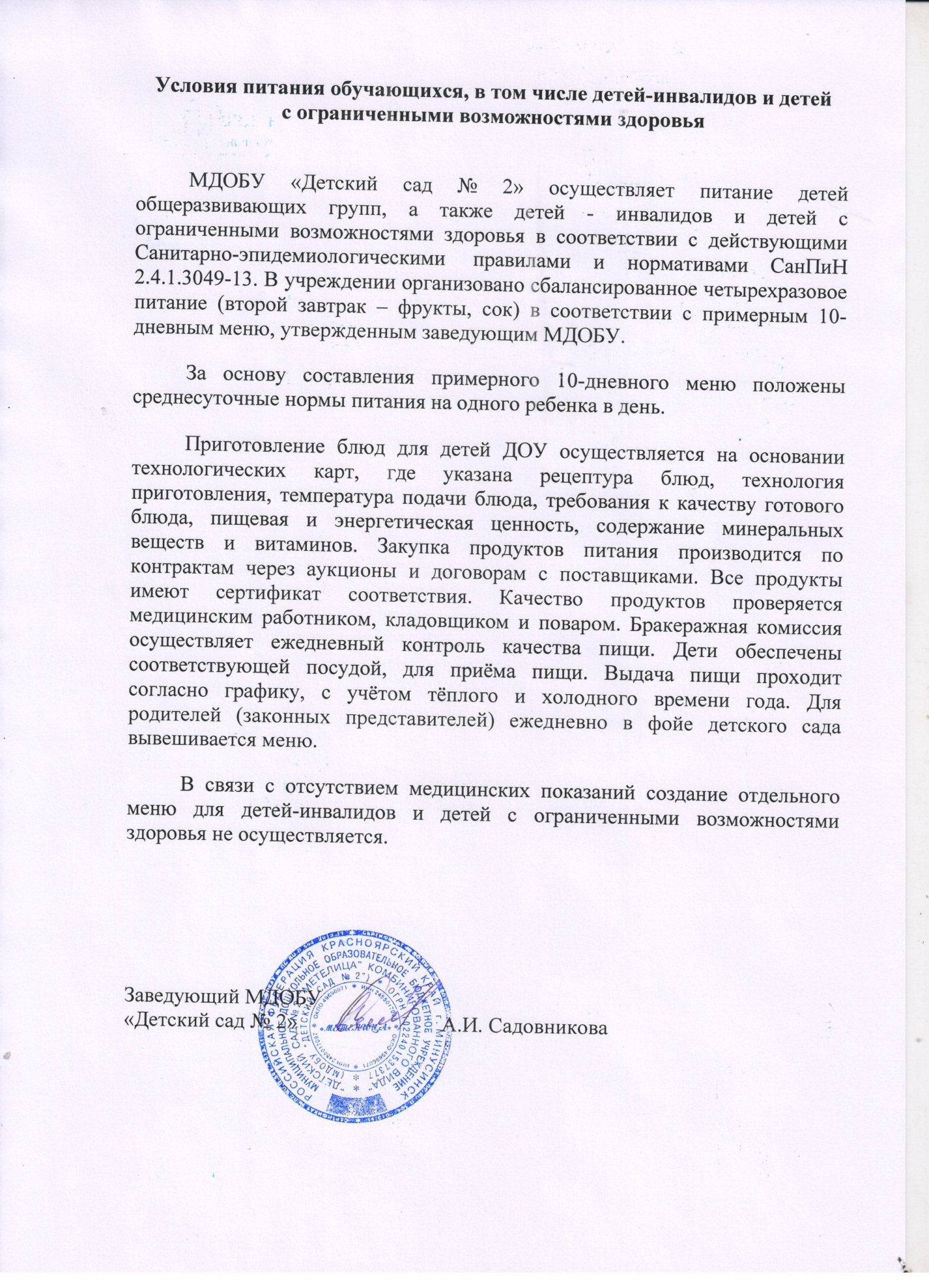 